Pionýr, z.s. - Pionýrská skupina Kamarádi cest Okříšky, U Stadionu 15, 675 21 OkříškySEDMIKVÍTEK 2023krajské kolo hudební, taneční, výtvarně-rukodělné a fotografické soutěže dětí a dětských souborůDĚTSKÁ PORTA, MELODIEOKŘÍŠKY, sokolovna 17. listopadu 2023PŘIHLÁŠKASEZNAM VŠECH ÚČINKUJÍCÍCHÚčastí v krajském kole dává soutěžící, resp. jeho zákonný zástupce organizátorovi souhlas se zpracováním osobních údajů pro potřeby soutěže, s pořízením fotografií, videozáznamu a zvukových nahrávek k následné propagaci spolku  Pionýr, z. s. – Pionýrská skupina Kamarádi cest OkříškyV………………………….…….dne………………..2023		………………………….………………………………….                                                                                                 podpis soutěžícího, popř. zákonného zástupceSOUTĚŽNÍ ŘÁD	Uvádíme stručný přehled Soutěžních řádů k oborům Dětská porta a Melodie v soutěži Sedmikvítek. Jednotlivé řády jsou pouze stručné, úplný přehled najdete na našich webových stránkách nebo na telefonu u našich vedoucích.SOUTĚŽNÍ KATEGORIE – DĚTSKÁ PORTA jednotlivci a dua	JA	do 10 let	JB	11 – 15 let	JC	16 – 20 let	JP	do 15 let s živým doprovodem dospělého, jiné osoby (dospělá osoba pouze doprovází, nesmí zpívat)tria a hudební skupiny	SA	do 10 let	SB	11 – 15 let	SC	16 – 20 let	SP	skupina dětí do 15 let s pedagogickým doprovodem  T 	zpívající oddíl – děti do 15 let s živým doprovodem dospělého (dospělá osoba pouze doprovází, nesmí zpívat)SOUTĚŽNÍ KATEGORIE – MELODIEjednotlivci a dua 	IA	instrumentalisté 13 let a mladší (strunné a dechové nástroje, apod.)	IB	instrumentalisté 14 – 20 let (strunné a dechové nástroje, apod.)	ZP	zpěvák nebo instrumentalista do 15ti let s doprovodem pedagoga, staršího sourozence apod., přičemž doprovod hraje na instrumentální nástroj	ZKA	zpěváci do 10 let (karaoke - half playback, elektronický nástroj apod.)	ZKB	zpěváci 11 - 14 let (karaoke - half playback, elektronický nástroj apod.)	ZKC	zpěváci 15 – 17 let  (karaoke - half playback, elektronický nástroj apod.)	ZKD	zpěváci 18 – 20 let (karaoke – half playback, elektronický nástroj apod.)hudební skupiny, sbory apod. 	VS	vokální soubory 20 let a mladší (a cappella) 	VIS	vokálně instrumentální soubory 20 let a mladší 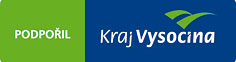 Příjmení a jméno nebo název skupinySoutěžní kategorie:PříjmeníJménoAdresaDatum narozeníHra na nástroj (zpěv)Úplná kontaktní adresa, jméno, telefon, e-mailVysílající organizacep.č.Název skladbyAutor hudby„důležité pro OSU“Autor textu„důležité pro OSU“123